Hi Michelle,I wanted to thank you for taking Jack to his football game. I was supposed to take him but I got held up at work. When I called you for help you didn’t even take the time to process my request. You instantly said yes. You have always loved Jack like your own son. Jack too looks up to you just as much as he does to me. I consider Jack to be an extremely lucky kid since he has not one but two equally loving mothers.We both know how much Jack loves football, and he would have been really sad if neither of us made to his game. I am glad you were with him during his match and what’s more you saw him score a couple of goals as well. He has been talking about the game non-stop, and he also mentioned that your words of encouragement really helped him stay on top of his game.These are the moments when I truly appreciate the presence of people like you in my life. Things between mothers and step mothers can sometimes become awkward but you have never let that happen. More importantly you have always done what is best for Jack. For that and many more reasons he absolutely adores you.Once again thank you for being the mother you have always been for Jack and thank you for helping us out of a tricky spot.P.S – The school sent me some pictures of him playing. He looks adorable in them. I am sending you a few of them because I am sure you will derive as much pleasure looking at them as I did.Love,Emma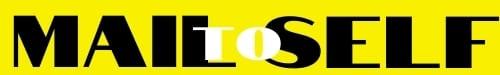 